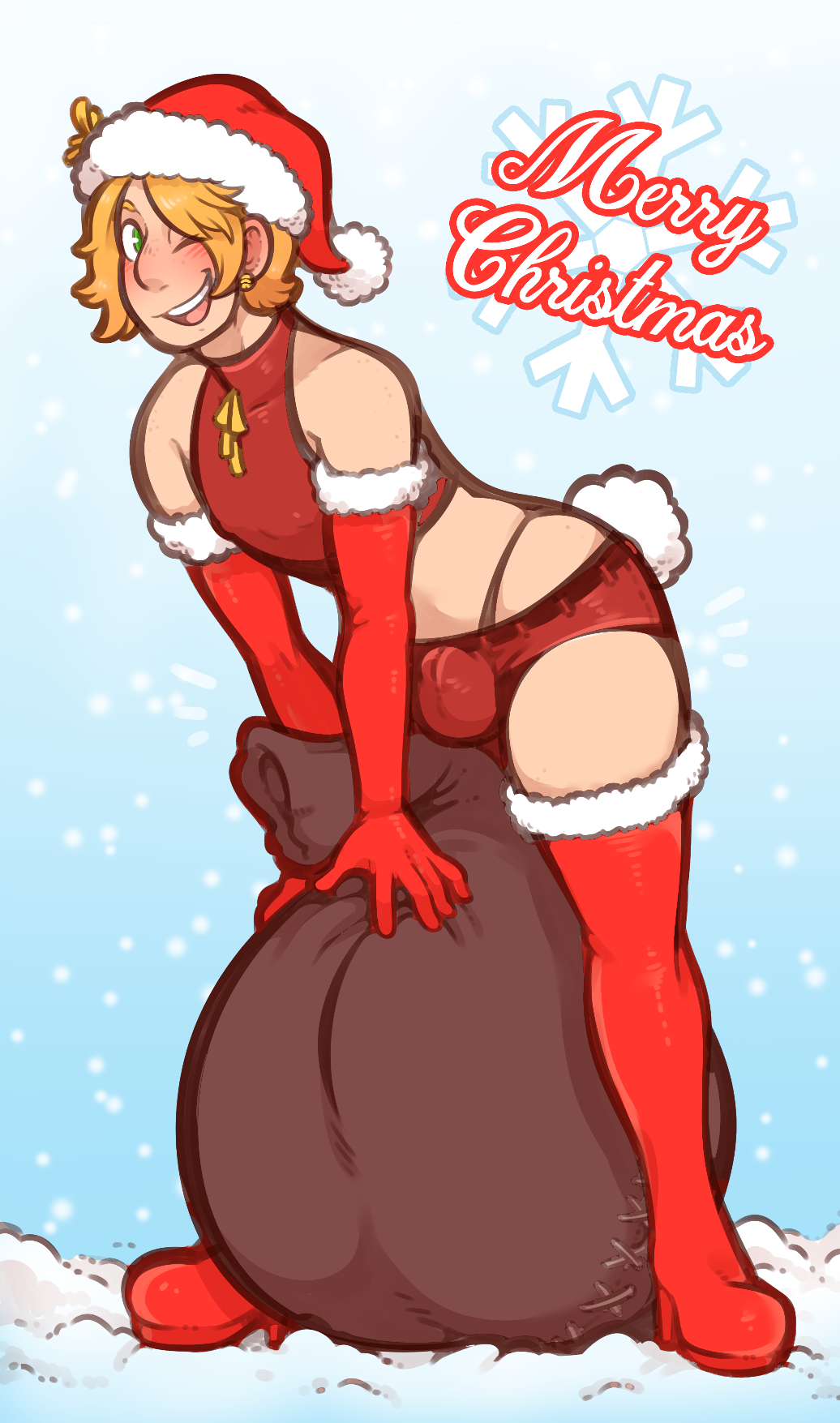 © 2015-2017 ZielCover art © DarkChibiShadow 2017Center art © MusclePencil 2017	A Miracle on 69th StreetBy Ziel.A Miracle on 69th Street	It was Christmas Eve, and yet it just didn’t feel the same. Nick couldn’t quite put his finger on it, but it just didn’t feel like the holidays he grew up with. October had been a slog. November had been a giant mass of stress, and December was no better. Nick had hoped that things would pick up once his finals had finished, but now that he was back at his parents’ place for winter break, he felt just as listless as before. He didn’t know if this was what it meant to be an adult, but he did know that he hated it. If this was growing up then he wanted no part of it. 	Nick was just about to finally drift off to sleep when he heard a distinct sound. He perked up and listened intently in hopes of determining just what the sound was. It was a long, high-pitched squeak. It almost sounded like a door sliding open, but there was no door like that in his room… but there was a window!	Nick glanced over his shoulder, and sure enough the window was sliding open which was impressive given that his bedroom was on the second floor. He couldn’t even imagine how whoever was trying to get into his room had pulled it off. There was simply nowhere to stand outside his room. 	Nick watched intently as a slim, slender figure crawled into the open window and dropped down onto the plush carpet. Nick’s mind was racing. A burglar? On Christmas Eve? There was no way he was going to take that lying down. In one swift motion, Nick flipped on the lamp by his bed, grabbed his old baseball bat off the dresser, and turned to face his would-be burglar. 	“Hands where I can see them!” Nick shouted. 	“Whoah!” the intruder cried. The guy stumbled backwards and fell flat on his ass. 	Now that the lights were on, Nick could get a good look at the other guy, and he had to admit that this guy was quite possibly the cutest criminal he had ever seen. The other guy had to be close to his own age with short blond hair, brilliant green eyes, and a cute little button nose that was tinged pink from the cold. The guy’s choice of attire was surprisingly easy on the eyes as well. The intruder was clad in a festive getup that included little more than red, fur lined boots; red, short cropped hot pants that were little more than boxer briefs; a red, fur lined crop top; and a cute little Santa hat to top it all off. The guy even had a bulging red sack of gifts to complete the ensemble, but his toy bag wasn’t nearly as stuffed to the brim as his shorts were. The bulge in his pants was positively obscene. If that was his real cock, the dude had to have at least a foot of floppy dong stashed away in those festive shorts and big, round, grapefruit sized nuts to match! 	“What are you doing here?” Nick demanded. 	“Wait. It’s not what it looks like. I’m here for Christmas, see?” The intruder said. He gestured towards his brimming sack as he pleaded his case. 	“I think you’ve got the wrong place. Our Christmas party was yesterday.” Nick said. 	“No. I’m not hear for a party. I’m here to deliver your gift.” The guy explained. 	“… my gift…?” Nick asked.  	“Yeah. All the good boys and girls get some.” The guy explained. 	“I think I’m a little old to be getting gifts from Santa.” Nick replied half-sarcastically.	“Age doesn’t matter. As long as you still believe, you still get gifts.” The guy replied. 	“So that means… Santa? He’s really real? Can I meet him?” Nick asked. He was firing off question after question without giving the other guy a chance to respond. Nick was so excited that he had completely forgotten about the whole breaking in thing and had let his bat drop to his side. 	“The big guy isn’t actually here. Pops is getting up there in age, so I’ve been helping him out a lot in his rounds these past few years.” The guy explained. 	“So… Santa’s not here?” Nick asked. He went from excited and giddy to sad and dejected in a record .37 seconds. 	“Sadly no, but have no fear! I, Kristoph Kringle the third, am at your service, but you can call me Kris.” The guy said. He then held out his hand for Nick to shake.	“Oh, right, and my name is Nick.” Nick said half-heartedly as he weakly shook Kris’s hand. 	“I know that already. I’m here to deliver your gift, after all.” Kris replied and chuckled pleasantly.	“Um… but I didn’t ask for anything this year…” Nick replied. 	“Have no fear. We at the North Pole have ways of knowing what the good folk out there really want. If we didn’t we’d never get half the kids out there the right gifts. Do you have any idea how many kids fudge their Christmas lists? I swear it’s like they think they can cheat the system.” Kris explained. 	“How do you mean?” Nick asked. 	“Like little Gracie-Lou Freebush down the road asked for ‘world peace.’” Kris explained. His voice took on a comically nasally tone as he read the girl’s wish list. He chuckled softly and shook his head. He then sidled up beside Nick and gave him a playful nudge and added with a sly wink, “between you and me, what she really wanted was the new Mortal Kombat.”	“So then… what did you get me?” Nick asked uncertainly. It wasn’t that he wasn’t excited, but out of all the things he could have asked for, none of them seemed to be anything that Santa would send him. 	“Well, that’s why I am making this delivery in person. You see… we have only a vague framework to work with. It says in the registry that you want a ‘huge cock’, but I need some more specifics to work with.” Kris explained.	“Say what!?” Nick sputtered. To say he was taken aback would be an understatement, and it didn’t help that the twinky Santa’s helper was so casual about it. He made it sound like this was the most common thing in the world. It was as if he was asking Nick his shoe size, not his schlong size!	“Yeah. Numbers work well, like say 9, 10 inches. Those are popular sizes. A nice, meaty porn star dong, but we can get more creative if you want.” Kris said. He held his hands roughly a foot apart to indicate just how much dong he was talking about. 	Nick’s jaw dropped as he ogled the distance between Kris’s hands. The massive cock that Kris was suggesting was as long as his forearm! That seemed a little absurd, and yet… Nick couldn’t stop thinking about it. He wanted to try it out. He wanted to know what it felt like to have such a massive piece of meat swinging between his legs.	Nick swallowed in an attempt to clear the lump that had formed in his throat. His whole body shook with anticipation. This was too crazy to be real, but what was even crazier was what he was thinking of asking. 	“So… can you get any bigger than that?” He asked nervously. 	Kris shrugged dismissively. “Oh, sure. As big as you want. If you can dream it, we can do it. That’s the Kringle Corp. motto.” He said casually. 	“So like… if I wanted… and you know…” Nick stammered awkwardly. His dick was rock hard in his boxers. There was no doubt in his mind that Kris could see the obscene tent he was sporting, but Nick still couldn’t bring himself to say what he was thinking. 	“I think I understand. How about I give you a little demonstration?” Kris asked. The question seemed so innocent, but there was a devious glint in his eyes and an impish smirk on his face. 	“Um… what did you have in mind?” Nick asked. He tried to play it cool, but his voice cracked awkwardly as he spoke. 	Kris didn’t reply. He merely put his finger up to Nick’s lips to indicate that the other guy should be quiet and then slowly began a seductive strip tease. If Nick hadn’t already been beyond boned before, he would have popped one hell of a stiffy as the slim, slender blond slowly peeled off his shoes and pulled off his shirt. Soon Kris was left in nothing but his shorts and hat. 	Nick couldn’t help himself. He slipped a hand down the front of his shorts and began to stroke his fully boned cock as he watched the hot blond strut his stuff like a paid stripper. Kris really knew how to work it. He spun around and shook his cute bubbly booty for Nick’s fapping pleasure and even began to slowly pull down the waistband as he danced around to give Nick a clear glimpse of those jiggling cheeks.	Kris spun back around and flashed Nick another saucy wink. It was clear that it was time for the main event. Nick’s breath caught in his throat and his dick stood straight up as he watched Kris slowly push his shorts down lower and lower. 	Nick’s jaw dropped, but not for the reason one might expect. He couldn’t wrap his head around just how huge Kris’s cock was! Kris already had his waistband down around his knees, and there seemed to be no end of cock in sight. His balls hadn’t even been fully revealed yet! His dick was impossibly huge – far larger than the obscene outline had lead Nick to believe. 	“How the…” Nick murmured softly. 	Nick merely chuckled and stepped completely out of his shorts. His cock was so huge that the tip of his dick was still nestled in his shorts even as he stood there. Kris had to physically hoist his dick with both arms to pull the last foot of it out of his pants. 	Even now that it was fully exposed, Nick still could not wrap his head around how huge Kris’s cock was. The beast was easily four feet long. The thick dick was longer than even Kris’s legs and as wide as his shapely hips, and his nuts were the size of beach balls. 	“How did you…?” Nick murmured in awe. 	Kris leaned down and scooped up his discarded shorts and shoved his arm into the front pouch. The garment didn’t look large enough for even his hand to fit into, but his arm vanished all the way up to his shoulder!	“Kringle Corp. Spacial Distortion Pouch. Can hold infinite amounts of mass effortlessly and weightlessly yet always looks full to capacity.” Kris explained. Kris showcased the front of his shorts for Nick to check out. Nick could actually see the outline of Kris’s fist pressed against the front of the pouch. Kris’s hand looked ludicrously huge. Had it not been for the fact that Nick could see Kris’s fingers wiggling behind the thin layer of fabric, Nick would have been sure that Kris had one of those giant, foam Hulk hands stashed in his shorts. 		“So you mean your dick is always that big?” Nick asked. 	“Yep. And so can yours if you want.” Kris explained matter-of-factly. The devious glint suddenly returned to his eyes. He shot Nick a playful wink and leaned in close to whisper conspiratorially in Nick’s ear. 	“… we can even make it bigger if you want.” Kris said salaciously.	“B-Bigger!?” Nick gasped in shock.	“Oooh. I like your style. Bigger it is.” Nick said playfully.	Before Nick even had a chance to reply, Kris lifted up his palm and blew and large cloud of sparkling dust at Nick. Nick felt the effects immediately. His cock felt amazingly warm to the touch, and he could feel it swelling in the confines of his boxer shorts. In fact he could actually see the tent getting bigger… thicker… longer… It looked so amazing and felt so fantastic that he just couldn’t bring himself to protest. Part of him knew he should say or do something. Part of him knew he should ask Kris to stop, but he just couldn’t bring himself to do it. Some dark part of him wanted to see just hard far he could push it, just how big it could get. 	Nick’s cock had already doubled in size in the span of a minute. His once fairly average six inches had shot up to a full foot of phallus. The enormous rod was as long as his forearm and thicker than his wrist. His balls had gone from the size of ping pong balls to the size of grapefruit, and his growth was showing no signs of slowing. 	Nick’s shorts were straining to hold back the swelling package, but it was a losing battle. His nuts already filled out every last inch of space on the front of his shorts. His cock already stuck out well above the waistband of his boxers. Nick knew that if he didn’t either stop the growth or take off his shorts he’d soon outgrow his already overstuffed boxers, but he just couldn’t bring himself to do it. All he could do was stand there and stare on in awe as his cock continued to grow. 	The button holding the front of his formerly loose boxers popped off and went whizzing across the room like a bottle rocket. It wasn’t long after that that the front of his boxers began to shred open right down the middle. His enormous, basketball sized nuts fell free of his shorts and flopped loose. His nuts now hung down to his knees, and they continued to droop lower and lower as they grew and grew. 	Nick could barely believe it. Some part of him wanted to believe it was just a weird dream, but it felt too real. He didn’t really want it to be a dream anyway. He loved how his huge cock felt, and he loved how it looked. It was the biggest, most amazing dick he had ever seen. It was already every bit as long as Kris’s huge dick, but Nick’s fat cock was far, far thicker. His dick was every bit as thick around as his barrel chest, and it was still growing! 	Nick’s waistband had been struggling to hold out against his cock’s swelling girth for what seemed like ages, but it finally got to be too much for it to handle. Nick’s cock was so thick that it was like having a whole ‘nother person crammed in there with him. 	Nick’s waistband finally gave up the ghost. A loud crack filled the air as the waistband snapped. The tattered remnants of his boxer shorts fluttered to the ground like a discarded plastic bag leaving him completely nude. 	Kris whistled appreciatively at his own handiwork. “That looks fantastic on you.” He said happily.	Nick seemed slightly less thrilled. He couldn’t deny it was hot – especially not with his cock jutting out in front of him like a battering ram and threatening to blow at any second, but how could he go through life like this? 	“I… don’t know…” Nick muttered uncertainly.	“You don’t like how it looks?” Kris asked. 	“No! I love how it looks, but… what can I even do with a dick this size!?” Nick responded. 	Kris could see the confusion and fear in Nick’s eyes. He could tell from Nick’s very stance that he was torn. There was an internal struggle going on, and Kris wasn’t about to leave things as they were. 	“Never let it be said that I don’t provide excellent customer service.” Kris responded happily. 	Nick glanced back up at his guest and cocked an eyebrow questioningly at the obscenely hung, extremely cute twink. 	“You don’t have to explain anything. I can see it in your eyes. You have your doubts, and there’s only one thing a guy of your age would be wondering about. You’re wondering ‘Just how do I have sex with such a huge dick?’ Am I right?” Kris asked. 	Nick was taken aback. He actually hadn’t even considered that. He was more worried about getting through his everyday life. How would he explain his enormous schlong to his parents? How would he attend classes with a dick as big as the rest of him? Nick wasn’t even worried about sex at first, but now that Kris mentioned it, Nick knew he couldn’t keep his super-sized schlong. 	Kris caught the look of shock on Nick’s face, and his grin spread even wider. “See? I knew it! Well, I’ll just have to teach you.” Kris said.	“Wait… What!?” Nick sputtered.	“Yeah. I’ll teach you. Think of it as like an added service. After all it wouldn’t do to give someone such a neat gift and then not teach them how to use it, right?” Kris replied.	“Well… yeah, but… I mean…” Nick sputtered.	Kris took a few sultry strides forward and closed the gap between then in a matter of steps. His fingertips glided along the length of Nick’s fully boned cock. Nick could feel the tender touch, and it felt fantastic. It seemed like his cock was even more sensitive before. It wasn’t just the intensity that drove him wild though. Kris’s hand felt so tiny against his massive cock. It just seemed to drive home just how huge his dick had become which strangely enough made him even hornier! Nick’s train of thought came crashing to a halt when he felt Kris’s lips touch his own. Kris’s lips were so soft, so warm… Nick’s mind just froze. He couldn’t even remember what he was so freaked out about. All he could think of was how great it felt and how much he wanted to do it again. It wasn’t just that his lips felt nice during the kiss itself. Even after Kris pulled back, Nick’s lips still felt amazingly warm and tingly. That sensation seemed to spread through his whole body making him feel all fuzzy inside. Nick lifted his fingers to his lips as if to test to see if his lips really were that warm of if it was just his imagination.Kris seemed to find the motion hilarious. Try as he might he couldn’t seem to stifle his giggles. “Oh my god. You’re blushing!” Kris teased. “What? No.” Nick replied, but he didn’t sound like he really believed what he said. He wasn’t necessarily arguing. He just sort of said the first thing that came to mind even if it was impossible for him to deny. His face was burning bright red. “Oh! Don’t tell me. That was your first kiss, wasn’t it?” Kris gasped. “Um… no…?” Nick responded uncertainly.“Pecks on the cheek from Aunt Mildred don’t count.” Kris chided playfully.“Oh… then…” Nick mumbled awkwardly.“Oh my god! It really was your first kiss!” Kris gasped. His eyes were sparkling like Christmas lights. He could barely contain his joy.“Dude! Stop saying that!” Nick sputtered awkwardly Kris’s eyes grew wider and his wide, toothy smile changed to a slack jawed look of shock as something else slowly dawned on him. “Wait… that means you’ve never had sex before either. Wow. I’ll be your first there too. That’s quite an honor.” He said solemnly. “Not really. I don’t see how it can even be called sex since we’re both too big to bang the other.” Nick countered defensively. “Spoken like a true virgin.” Kris replied matter-of-factly. He nodded sagely as if agreeing with his own wise assessment and then began to explain the matter to his new friend in much the same tone a professor would go over the syllabus.  “Sex isn’t a matter of sticking a dick up someone’s butt or vice versa. It’s something special shared between two people. It’s a tender, passionate moment where two bodies become one.” Kris explained. “That’s… that sounds…. Are you sure you should be doing that with someone you just met?” Nick murmured awkwardly. He was beyond flustered. His face was turning new and exciting shades of red by the second.“Well I was going to just show you a few techniques to help you get your rocks off in a mentor sort of way, but now I’m going to teach you the art of passion as a friend.” Kris explained excitedly. “A friend? We just met!” Nick sputtered in shock. “We did, but I happen to be an excellent judge of character. It’s part of the job description.” Kris replied matter-of-factly. He once again gave a sage nod as if he were somehow the expert authority on such matters. “You inherited your job.” Nick muttered defensively.“That doesn’t mean I’m not good at it, but that’s all beside the point. Are you being so combative because you don’t want to go through with this or are you just nervous?” Kris asked. Nick was taken aback by the question. It wasn’t that Kris seemed upset. Quite the opposite. Kris sounded genuinely concerned about Nick’s behavior, and Nick wasn’t sure how to respond. “I… I’m sorry. I do want to do it. It’s just…” Nick murmured. He was equal parts embarrassed and nervous and it showed in the way he awkwardly scratched the back of his head and fidgeted nervously in front of the lithe, nude, obscenely hung Christmas visitor.“No need to be sorry. I understand completely. I just wanted to be sure.” Kris replied conversationally. His demeanor suddenly became extremely serious though. His gaze narrowed. His tone became flat and metered. “but I need you to promise me something.” He said. “What’s that?” Nick asked. “My goal here is to make you feel good. If for whatever reason you are uncomfortable, if you ever need me to stop – if you ever want me to stop, let me know, and I will.” Kris explained. His tone and his gaze made it clear that he was dead serious about what he said. “Oh. Ok.” Nick murmured. It wasn’t much of a reply, but it was the best he could come up with. He was so shocked by Kris’s sudden shift that he didn’t really know what else to say. All he did know was that Kris’s insistence on his comfort made him feel much better about what they were going to do. Nick felt he could genuinely trust the cute blond who was standing before him.“Not, ‘Ok.’ I want you to actually promise.” Kris said.“I promise. I’ll let you know if I need you to stop.” Nick responded, but this time there was no awkward murmuring or distracted half-responses. He was dead serious about what he said. He couldn’t quite put his finger on it, but he genuinely wanted his first time to be with someone like the cute Christmas guest. Not only did Nick trust Kris completely, but the fact that Kris was hot as hell and that they were now both hung beyond Nick’s wildest dreams didn’t hurt either. “Great. Now let’s move this over to the bed and get started. Feel free to let me know what you like and what you don’t like. Everyone is different so I want to be sure that I do what feels best for you.” Kris said pleasantly and gestured over towards the bed. “Alright.” Nick said. He nodded in agreement and then plopped down on the foot of his bed and awaited further instructions. Kris gazed down at his new friend. He couldn’t deny that Nick was quite cute in his own right. He wasn’t anywhere near as slim as Kris himself was, but that wasn’t to say he was fat. Nick had a pretty fit physique. It was plain to see that he worked out. His body was covered in thick muscles, and overtop of those muscles he had just enough padding to smooth over the ridges, but not enough pudge to give him a paunch. He would have looked right at home on the rugby field... other than the fact that his cock and balls were as big as the rest of him and then some! “Lay back.” Kris gently instructed. Nick waste no time in complying. He quickly flopped back on his back and scooted up on the bed so that his legs didn’t hang over the edge so much. His rock hard dick stood straight up at attention. It was so huge that it threatened to hit the ceiling, and was far wider than even his broad shoulders. Nick couldn’t be sure, but it seemed like it might still be growing ever so slightly. 	Nick suddenly felt Kris’s hands wrap around his ankles. At first he was shocked and went rigid, but the sound of Kris’s soft, sensual whispers telling him to “relax” and “just follow my lead” helped him to loosen up. Nick slowly relaxed and allowed Kris to do his thing. 	Kris licked his lips as he stared down at the lewd site before him. Nick was lying flat on his back with his ankles pulled up towards his ears. His enormous nuts now nestled between his knees giving Kris a clear view of both Nick’s puffy taint and his cute butt. Nick’s ass was nice and beefy with just enough of a bubble to it to make it nice and round. Kris was sure they were both going to enjoy what came next.	Nick couldn’t tell what was happening down below. His enormous cock filled his entire field of view. The new position he was in caused his massive dong to jut out past his head. The tip of it now mashed against his headboard. There was no doubt about it. It was bigger than before. It was now every bit as long as he was tall, but Nick wasn’t worried. He was so horny that all he could think of was how hot it looked and how good it felt. He silently wished it would get even bigger before the night was over. 	Nick tensed up for a second when he felt Kris’s fingers dig into the soft, supple flesh of his beefy butt cheeks, but what he felt next shocked him even more. It was such a strange feeling that he wasn’t even sure what it was at first. It was something warm, and soft, and wet… 	Nick let out a gasp of shock when he realized what it was. His enormous cock gave a sharp lurch. Pre started flowing faster than before. He almost came right then and there, but he struggled to hold it back. 	Kris chuckled softly to himself. He hadn’t expected Nick to be quite this sensitive, but that just made it even more fun. Kris really threw himself into his task after that. He nuzzled up against Nick’s cute ass. Kris’s tongue glided across the soft fuzz of Nick’s crack. The tip of his tongue flicked Nick’s shuddering hole. Kris slowly kissed and licked and sucked a path leading from Nick’s tight hole up past his puffy taint and up towards Nick’s enormous ball sack. Kris buried his face in his pal’s enormous sack. It was so warm and soft, and Kris could actually feel Nick’s nuts swelling by the second. Kris didn’t even try to stifle his giggles. Even he couldn’t believe how big Nick’s dick was getting, but it was out of Kris’s hands now. Nick would keep growing and growing for as long as he wanted to. His growth was fueled purely by his own desire to grow bigger. Kris buried his face deeper into his pal’s sack. He soaked up every ounce of his buddy’s swelling ball sack. He basked in the warmth. He drank in the smell. He kissed and licked every inch of flesh he could reach. All the while he could feel Nick’s nuts growing and growing. Nick moaned and writhed in ecstasy. His toes curled and clenched. His breaths came out as short, labored gasps. He had never imagined it could feel so good to have his hole or his balls played with so passionately. He never wanted this feeling to end, but as time went by another sensation slowly began to overpower his arousal. The tip of his dick was beginning to actually hurt! His cock had grown so huge that it now mashed hard against the headboard, and Nick could still feel it growing. In fact, the steady growth of his cock was causing the rest of his body to slowly slide further and further down along the bed. He was literally being pushed across his bedsheet by the steady growth of his own dick! Already he could feel his ass hanging over the edge of the bed. He had to have added at least three feet to his dick since Kris had started eating him out, and his growth was showing no signs of stopping! Finally Nicked reached a point where he had been shoved so far down the bed that he could no longer maintain his position. Not only was his ass jutting so far off the edge of the bed that he was now trying to balance his entire body weight between his shoulders, but his nuts had grown so huge that they were almost suffocating him. Nick could no longer keep his legs up. He let them drop which caused his colossal balls to shift forward and flop right over the edge of the bed right onto Kris. Kris was instantly buried under the surge of ball sack, but he wasn’t about to complain. Nick’s nuts were heavy but nowhere near heavy enough to cause him any actual harm, and Kris loved the way it felt to have those huge, soft orbs weighing down on him. The warmth from Nick’s ball sack permeated every inch of Kris’s skin. As much as he loved it down there, Kris knew he couldn’t stay there forever. After all, his primary goal was Nick’s pleasure, and Kris was sure he’d love the next phase just as much as the last. Kris squirmed and shimmied his way out from under his pal’s massive nuts. Once Kris finally managed to get loose he took a moment to admire just how amazingly huge Nick’s junk had become. Nick’s nuts flopped off the end of the bed and rested solidly on the floor below. Either enormous orb was almost as tall as Kris was. Nick’s massive cock was now almost as wide as his queen sized bed.Kris was about to give Nick another command but thought better of it. Nick was already in the process of trying to sit up so Kris just hung back and watched his pal try to navigate the room with a dick the size of a small van. Nick couldn’t just sit up. He had to roll over onto his side so that his dick was pointing straight at his closet and then slowly shift his weight around so his massive, rigid cock swung around the room like some kind of erotic obstacle in a game of Whipeout. By the time Nick finally managed to sit up at the foot of his bed, his cock was sticking straight out in front of him and pointed right at Kris who was now leaning against the far wall and enjoying the show. Nick stared out in awe at his own massive cock. His jaw dropped. He could scarcely comprehend what he was seeing. Sure, he wanted to be bigger, but this big? His cock dwarfed his whole body! … and yet… he couldn’t deny how hot it looked. Just looking at his huge dick got him all hot and bothered. Pre oozed freely from the tip of his dick. His cock shuddered in anticipation of what was sure to be the biggest and messiest climax of his or anyone else’s life. Kris licked his lips as he admired his own handiwork. Not even he had expected Nick’s dick to reach such extreme sizes, but he couldn’t deny the results. Nick looked hot as hell, and the colossal schlong sticking out from between his legs only amplified that. Kris flashed his friend a saucy wink and slowly climbed up and onto his pal’s enormous dick. Nick’s dick was thick enough and strong enough that Kris could have strode right across it as if he were strutting his stuff on the catwalk, but Kris had another idea. He instead chose to crawl seductively across Nick’s massive cock like a leopard on the hunt. Kris’s lusty gaze never left Nick’s eyes as he crawled slowly closer. Kris’s own huge cock filled the space between his chest and Nick’s gigantic cock. The head of Kris’s cock rubbed against Nick’s shaft every step of the way. Pre oozed from the tip of his dick and smeared across Nick’s cock as he crawled. His huge balls dragged along behind. When he finally got close enough, Kris reached forward and pulled Nick in for a kiss. Kris’s cock was so huge that they both had to crane their necks to make it. Kris’s dick mashed against Nick’s chest as their lips met. The steadily oozing, puffy tip smeared pre against Nick’s chest. They kissed deeply and made out passionately for what felt like ages, but Kris suddenly began to pull back. It was so wonderful that it felt like it was over all too soon. Nick’s eyes fluttered open, and he stared pleadingly back at Kris as if silently begging him to do more. Kris merely flashed Nick a disarming smile and said, “Now it’s time for the fun part.”“I-it gets better?” Nick sputtered in shock.“Oh yes. It gets so much better.” Kris replied with a cryptic chuckle. He slowly slung his legs around so that he was riding sidesaddle atop Nick’s dick and then slid off. He sauntered across the room towards the far end of Nick’s colossal cock. Kris’s juicy booty bobbed and wobbled enticingly as he strode across the room. His huge, rigid cock swayed from side to side and dribbled pre onto the carpet below. His humongous nuts sagged and swung down about his ankles as he walked. The view was so hot, so sexy, so lewd that Nick almost blew his wad right then and there, but what happened next made him glad he hadn’t. Kris stepped in front of Nick’s enormous cock and stared down at the gigantic, shuddering head. The enormous, oozing slit was as long as his torso. Kris licked his lips in excitement as he stared down the shuddering slit. His dick was so sensitive that he could practically feel what was going to happen next. Nick lined the tip of his dick up with the drooling slit of Nick’s massive cock. Nick’s dick was so massive that even just the drooling maw of his massive cock was big enough to swallow Kris’s entire engorged knob, and Kris was more than happy to make use of this. He slowly, sensually shoved his cock into the opening of Nick’s colossal cock. Nick gasped in shock as he felt Kris’s cockhead press against the oversensitive slit of his dick. His whole body shuddered in ecstasy at just how amazing it felt. It felt far better than he had ever dreamed. It wasn’t just that his erogenous organ was exponentially larger than ever before. It felt far more sensitive than ever before too, and it felt even better on the inside than it did the surface.Nick moaned and writhed and cried in ecstasy as he felt Kris’s fantastically huge cock slide deeper and deeper into his dick. He could feel the sensitive inner lining of his cock getting stretched out ever so slightly accept the cute blond’s phenomenally huge dick deep within it. He could feel Kris’s magnificent dick mashing against all the nerve ending inside his cock. Nick’s brain was so overloaded with orgasmic pleasure that he could scarcely think. The few thoughts he could muster were all focused on how great it felt and how hot it looked. He never wanted to go back to having a normal dick. He wanted to feel this again and again. He wanted to share this moment over and over. Nick couldn’t even form words. He tried to tell Kris how much he loved it. He tried to say how great he felt, but all that escaped his lips was a low, throaty moan and a few ragged gasps. Kris seemed to understand what he meant though. He leaned forward and gave the soft, spongy surface of Nick’s enormous cockhead a gentle pat and then leaned over and kissed the top of Nick’s cock as his own nuts slapped against the underside of Nick’s fantastically huge dick.Nick wasn’t the only one enjoying every second of it. Kris was having the time of his life. Nick’s cock gripped his dick perfectly. It was as if the guy’s massive cock was designed specifically for Nick’s impressively long dick, and it just felt better and better with each thrust. It was as if his own dick was filling out Nick’s cock slightly better with each passing second. Nick moaned and writhed. Kris grunted and thrusted. The two of them were in ecstasy. They never wanted it to end. They wanted to feel like this forever, but there was no way that could happen. They were both reaching the end of their stamina. Nick’s dick screamed for release, and Kris’s muscles screamed at him. It took a lot of effort to ram such a huge cock down such a tight hole. Nick was actually the first to break, but it didn’t matter. There was simply no room in his dick for cum to escape. Even though he was in the throes of orgasm and his nuts had pulled up to unload their stored up spunk, he simply could not cum. All he could do was whine and moan in orgasmic ecstasy. Fortunately Nick didn’t have to wait long. Kris had reached his limits both in terms of muscular and sexual stamina. His muscles screamed for him to stop, and he needed to cum so bad that he literally couldn’t stand it. His legs buckled out from under him, and he fell back against the wall. The second his dick slipped free of Nick’s colossal cock, Kris began to cum and cum again, but it was hardly noticeable. The second the blockage was free from Nick’s cock, he began to cum like a fire hose. His enormous spurts of jizz crashed against Kris and slammed him square in the chest. Kris was soon completely drenched in spooge, but Nick was showing no signs of stopping. Kris slowly slid down the wall until he was seated flat on his ass on the spooge-soaked floor. The carpet was so saturated with spunk that it felt like he was sitting on a slightly sticky sponge. Nick’s torrent had tapered off somewhat, but the spurts of spunk were still splattering against the wall where Kris had been standing. The jizz dripped down the wall and coated Kris in an even thicker layer of spunk. Cum dripped from his face and off his chest. It oozed down his cock and dripped onto his balls. The warm jizz felt so wonderfully soothing against his sore muscles that all Kris wanted to do was curl up in a ball and drift into a blissful slumber.   It was several minutes before either guy was coherent enough to get up, and it was longer still before either of them actually moved. Kris was the first to get to his feet. By the time he stood up the warm jizz was already starting to cool and stick to his skin, but that was a quick fix. Kris pulled off his cum-coated Santa cap and reached his arm deep into the festive headgear. The hat itself wasn’t very big. Under normal circumstances, he shouldn’t have been able to get his arm any deeper than the wrist, but thanks to Kringle Corp. technology, Kris was able to get his arm all the way down to his shoulder into the hat. After a few minutes of rifling around in the impossibly deep cap, Kris pulled out a small, star-tipped wand and waved it over his head. In a matter of seconds, all the cum that had coated the room and its inhabitants had completely vanished leaving the room as clean as it had been before Kris had arrived. In fact, it was even cleaner! There wasn’t even any dust on the baseboards. The room looked positively spotless! Kris chuckled softly and tossed the wand to Nick. “Hehe. I think you’ll be needing this. After all, I won’t always be around to clean up your messes. ” He said playfully. Nick scooped up the wand and stared at it silently for a moment. He seemed suddenly sullen. “I guess you do have to get back to your job, huh?” He asked. Kris strode over and plopped down on the bed beside Nick and threw his arm over the other guy’s shoulder. “Yeah. I froze time outside of this room like I do with all of my stops, but the spell won’t hold for too much longer. I need to get back on the road soon.” He replied. “If I’m a really good boy this year, that means you’ll stop by next Christmas too, right?” Nick asked. He forced a small chuckle at the end to try and pass it off as a joke, but he wasn’t fooling anyone – least of all himself. Kris playfully tousled Nick’s hair and said, “I don’t think you’ll have any trouble making the nice list next year too.” He then leaned in and gave Nick a quick peck of the cheek. There was a tense moment where both of them seemed to be thinking of what to say, but neither had a good idea of where to go from there. Suddenly Kris perked up. “Oh! I just thought of something.” He said and quickly hopped up from the bed and trotted towards the side of the room. Nick got a good look at Kris’s cute, bubbly booty as he made his way towards his discarded clothes. Kris’s ass was so cute that it almost drew Nick’s attention away from the massive schlong swinging between the cute blond’s legs… almost. Nick couldn’t be sure, but Kris’s cock seemed even bigger than before. It seemed to hang a little lower. It seemed to be a little thicker, and his nuts seemed a little thicker. Nick wasn’t sure just how big it had been before, but now Kris’s nuts were dangerously close to scraping the ground as he walked, and Kris actually had to keep his massive cock slung over his shoulder like a brimming sack of Christmas goodies just to get around.  Nick’s focus was broken when Kris bent over. Kris’s cute booty spread open wide giving Nick a clear shot at Kris’s cute, little hole. Nick’s tongue practically ached to play with Kris’s cute ass. Nick would have gotten up, run across the room, and given Kris the rimming he deserved except that would be physically impossible. Nick was trapped where he was. His cock was simply so huge that he just could not move anywhere. Kris turned around and lobbed a balled up garment straight at Nick’s face. Nick was too busy fantasizing about Kris’s cock and butt to react in time. The piece of clothing nailed Nick square in the face. Nick reached up to grab at the garment, but his hand froze as it made contact with the soft fabric. Nick had caught a whiff of something – something intoxicating. He breathed in deeper and drank in the wonderful smell. It made the blood rush to his face and his dick. His face turned bright red and his monstrous cock gave a twitch of approval and began to stir to life once more. “Hehe. I gave you those to wear, but I suppose that’s a fine use for them too.” Kris teased. Nick quickly pulled the garment away and unfurled it. He stared at the pair of short shorts that Kris had given him, and his face turned three shades redder that day. “I figured you’d be needing those more than me. I at least can still walk without them.” Kris explained. It was then that Nick finally started to catch on. The shorts would allow him to be mobile again, and the added benefit of having one helluva nice bulge in his slacks was great too. “What about you?” Nick asked. “Me? Well, I suppose I’ll just have to finish my rounds like this.” Kris replied playfully. He even went so far as to strike a sexy pose as he spoke. “I’m usually pretty good about not getting seen, but this kind of makes it more exciting.” Kris said. He was trying to play it off as all just a joke, but it was clear that at least part of him was excited by the prospect. His dick was steadily hardening even as he spoke. Nick sat back and silently watched as Kris pulled on his boots and prepared to make his rounds once more. Nick wanted to say something, but he didn’t know what he could even say at this point. He knew better than to ask Kris to stay. Not only would it be impossible. He knew Kris still had a job to do, but what were the chances that Kris would even be interested? Nick had no idea how many guys Kris had given special treatment to tonight. As far as he knew he could have been one of many. Once Kris was fully geared up again – sans shorts, obviously – he walked back over to Nick. Nick expected Kris to say a simple goodbye, but instead he gave Nick another kiss on the cheek and handed him a slip of paper. Nick glanced down at the small clump of crumpled paper and asked, “Huh? What’s this?”“It’s my number. Pops still oversees the factory, and Ma manages all the finances and paperwork so I pretty much only work a few nights a year. Don’t get me wrong, it’s a tough job, and I get what feels like three years’ worth of work done in one night, but… I mean… that leaves an awful lot of time available the rest of the year for things like coffee… or movies…” Kris explained. He managed to keep up the playful demeanor he had had for much of the night, but Nick could see a slight flush of red coming over Kris’s already rosy cheeks. “Are you asking me on a date?” Nick asked.  “No. I’m telling you to ask me on one… but wait a few days will ya? I’m going to need to sleep for like a week after I finish these rounds, and that’s not even an exaggeration.” Kris replied. 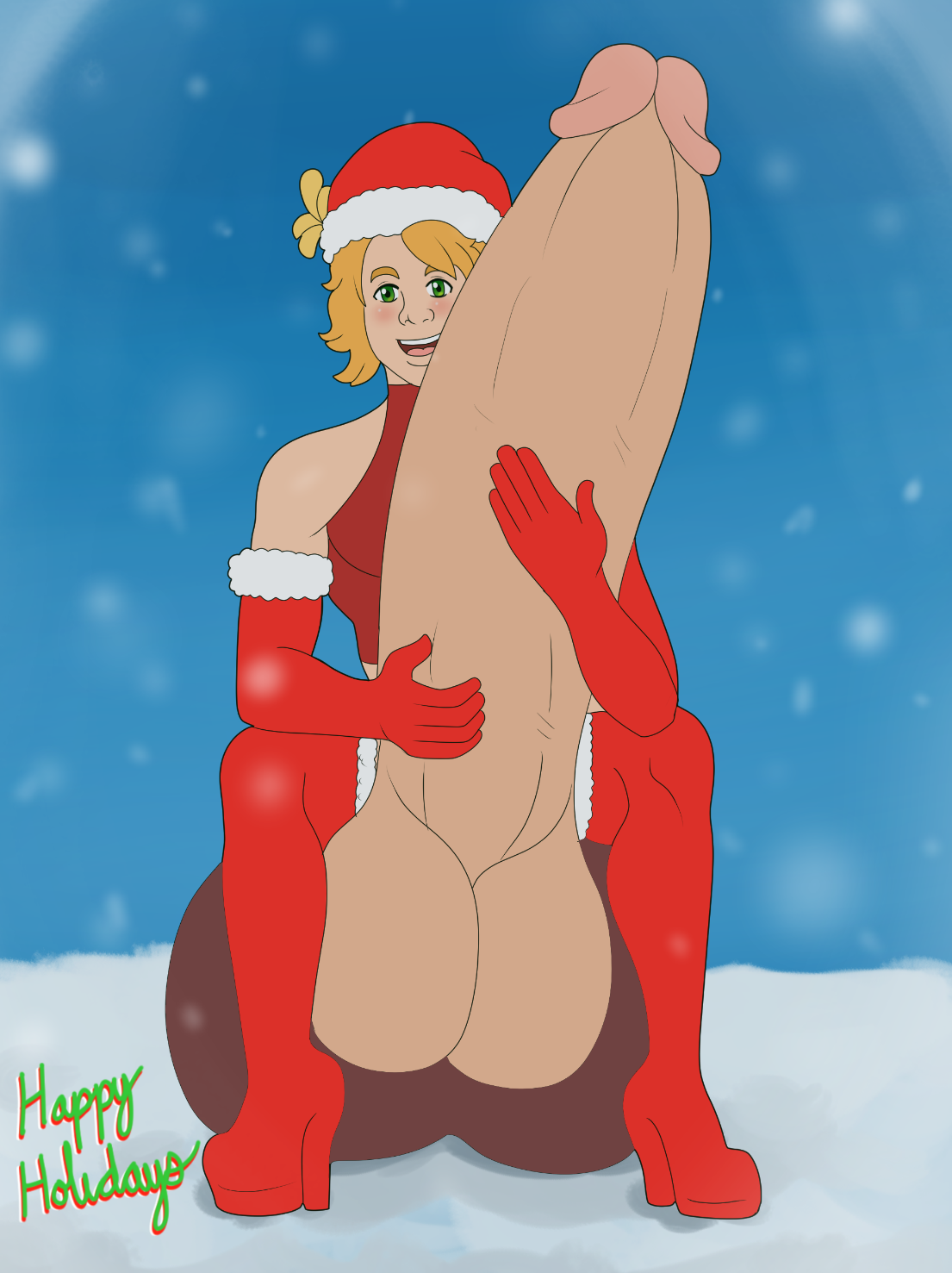 Jingle Bed Rock	Nick had been wired and jittery the entire flight. Normally he didn’t mind hopping in a jet and zooming across the country, but this was a different experience altogether. His current vehicle was careening across the sky at hundreds of miles per hour, and Nick was along for the ride without so much as a roof nor a seatbelt to hold him in. To make matters even more bizarre, Nick’s pilot was a two-inch tall elf who was singlehandedly holding the reins of all eight of Santa’s reindeer. Yet despite his unusual travel accommodations, what truly had Nick so on edge was the fact that he was going to be meeting his boyfriend’s family for the first time. Meeting a lover’s family was always an awkward experience, but Nick’s already overactive anxiety was kicked into hyperdrive by the fact that his boyfriend’s grandpa was none other than Father frickin’ Christmas himself! In fact, even though they had been going steady for very nearly a year now, Nick still had trouble wrapping his head around the fact that the cute guy he was dating was none other than the currently active Santa Clause. 	Kris was a far cry from the Jolly, old, fat man that graced every postcard and promo around Christmas time. Kris was as lean and lithe as they come, and didn’t look a day over twenty. He could have just as easily been one of Nick’s classmates instead of the acting chief executive of a global gift-giving operation, and that wasn’t even touching on Kris’s choice of attire. The bulky, red, fur-trimmed Santa suit was a thing of the past. Kris instead opted for a bright red ensemble of knee-highs, booty-shorts, and a crop-top. 	Just thinking about his adorable boyfriend was enough to get Nick excited in yet another way. He could feel his dick chubbing up in his pants. Nick was very glad for his custom-fitted Kringle Corp. boxer briefs because had it not been for those, his boner would have been visible from miles around. As much as Nick loved having a cock that dwarfed the rest of his body, he wasn’t too keen on sprouting a noticeable stiffy in front of his elfin pilot and was even less keen on having a massive wood when he arrived at the North Pole to meet his boyfriend’s family.  	Nick tried to direct his attention towards anything other than how hot his boyfriend was. Fortunately, there was no shortage of breathtaking sights to take in. The sleigh was currently careening over the Pacific Ocean, and down below Nick could make out large chunks of ice floating amidst the waves and seafoam. There was no doubt about it – they were getting into the frigid northern climes, and it wouldn’t be long til they reached the fabled North Pole. Nick had no idea what to expect when he got there. His mind was flooded with images of various Christmas specials and Hollywood movies that portrayed the North Pole as an ambiguously European town that was covered in snow and draped in sparkling lights, but he knew better than the trust Hollywood’s interpretation. 	“We’re beginning our final approach,” The pilot said. His voice was surprisingly clear and crisp especially given how tiny he was. It sounded almost as if his voice was being relayed directly into Nick’s ear via a Bluetooth headset or some such device, but Nick was wearing nothing of the sort. 	Nick glanced around, but try as he might he could not catch a glimpse of the fabled North Pole. He was just about to give in to disappointment when the sleigh came upon a rise. As the sleigh approached the top of the hill, a magnificent sight came into view. The landscape opened up into a large, polar basin, and in the center of the lowlands was a massive, glass dome. It looked almost as if there was a snow globe right in the middle of the frozen wasteland! The globe shone and glimmered with thousands of sparkling lights, but it was tough to make out specifics through the frosty glass. It wasn’t until the sleigh had finished its approach the Nick could begin to make out what he was seeing. 	The sleigh passed through the glass wall as easily as if it had been the skin of a soap bubble and not a five-foot-thick layer of reinforced plexiglass. As soon as he was through the layer of glass, the landscape before him was clear as day. In fact, it was day. It had been so dark in the tundra that Nick had forgotten that it was merely mid-afternoon in his time zone. But inside the bubble, the sun shone bright in the sky. The sun wasn’t the most amazing thing about the view though. Before him was a sprawling city scape. There was a veritable bustling metropolis contained within the dome. It seemed impossible that such a huge city could exist within the glass bubble he saw as he approached, but as the sleigh continued its descent, things started to fall into place. 	 The sleigh coasted to a stop. When it finally came to a halt, Nick began to exit the vehicle, but he was cut short before he could even get one foot onto solid ground. “NICK!!” shouted a very familiar and very excited voice. Nick managed to look up just in time to see the red and white blur of his boyfriend leaping at him like a pouncing tiger. Nick ended up toppling backwards right back onto the seat he had just gotten up from. Nick found himself lying flat on his back with his boyfriend straddling him and grinning from ear to ear like the Cheshire Cat. 	“H-hey…” Nick murmured awkwardly. They had seen each other no more than a few weeks ago, but somehow Nick had forgotten just how cute Kris was, and seeing him so unrestrainedly happy was almost too much to bear. Nick could feel the blood rushing to his face as well as heading down south. Nick’s face burned bright red, and his dick steadily chubbed up. 	It took a second, but the daze steadily began to fade. Nick was just about ready to say something more – something less dorky than just a stammering ‘hey’, but he was cut short by his boyfriend’s lips against his own. The kiss was more fantastic than even the magic city around them. One kiss led to another which lead to another. Neither lover was really sure who had started to use tongue first, but by the third kiss they were Frenching harder than the entire cast of Les Mis. The two of them could have kept at it for hours, and in fact, they could have taken things even further. Kris’s hands had already found their way towards Nick’s fly and were beginning to fumble with the top button when another voice cut in to snap them back to reality – however fantastical said reality may be. 	“Ah, to be young again…” said the kindly voice of an older gentleman. Kris quickly sat up and looked back over his shoulder, and Nick did his best to prop himself up on his elbows but couldn’t do more than that with his boyfriend sitting on his stomach. 	“Gramps!” Kris shouted happily. 	“Gramps…? Gramps!?” Nick sputtered. He sat up so fast that he practically launched his boyfriend off of him. Nick hopped to his feet and found himself standing face to face with a smiling older man. The person was not at all what Nick was expecting. Sure, he had the rosy cheeks, the full figure, and the flowing white beard, but his outfit was all wrong. The guy was wearing khaki cargo short, an awful Christmas socks and sandals combo, and the ugliest Christmas sweater Nick had ever had the misfortune of seeing, but even with the tacky getup, Nick knew that this was none other than Father Christmas himself. 	“omigoshit’ssanta,” Nick blurted out. 	“Retired, but yes,” Santa said. “But there’ll be plenty of time for introductions later. You must be exhausted from the long flight. Let’s get you out of the cold and set up with a nice, warm bed.” 	“Yessir. Right away, sir.” Nick murmured in awe. 	“Relax. Relax.” Santa said softly. “You’re our guest. We want you to feel comfortable here.”	“Yessir. Right away, sir.” Nick blurted out once more. 	Santa gestured for Nick to follow and then turned and headed down the main thoroughfare towards the center of the city. It took Nick a moment to collect his wits enough to even attempt to follow, but fortunately he had some help getting on his way. Kris was at his side and ready to give him encouragement. 	“You’re such a dork,” Kris said sweetly. He leaned over and gave his boyfriend a quick peck on the cheek before taking off after his grandfather with Nick’s rolling suitcase in tow. 	Nick was too flustered from his awkward first meeting with his childhood hero to really take stock of what all had just happened. He was only vaguely aware that Kris didn’t need to step up on his tippy toes to give Nick a quick kiss like he had in the past, but he chalked that up to the boots that Kris was so fond of. As Kris bolted forwards, Nick could get a quick glance at the soles of Kris’s boots, and sure enough the layer of rubber on the bottom was at least an inch thick, but Nick didn’t spend too much time checking out his boyfriend’s boots – especially not when his boyfriend’s cute booty was tightly packed into his little shorts and was wiggling for Nick’s viewing pleasure. 	Nick regained his senses and set off after his hosts. It didn’t take long for his sense of wonder to overtake his embarrassment from his first meeting with Santa. The city of the North Pole really was a fantastic sight. Not only was it a bustling metropolis that would have made New York City look tame, but it was so small to boot! The elves that scrambled through the streets were only inches tall, and the entire city was built to scale. Even the tallest buildings only reached up to Nick’s nose. He felt like King Kong in the middle of Manhattan, but fortunately his visit was nowhere near as destructive as it had been for the king of the apes. There was a narrow footpath that cut through the center of the city and led from the landing pad all the way towards a small cottage in the center of town. 	Small was a bit of a misnomer. The pathway was narrow and the cottage was small only by human standards. By elfin standards the ‘narrow’ pathway would have been wider than an eight-lane interstate, and the ‘small’ cottage was as wide as ten city blocks and three times taller than even the most massive skyscraper the elf city had to offer. 	Just exploring the city could have taken a full day unto itself even at Nick’s comparatively titanic size, but he didn’t dare stray from the walkway nor did he want to fall behind his hosts. Nick tried his hardest to keep pace with his boyfriend, but it seemed like with each step he took, Kris got ever so slightly further ahead of him. Even when the entire entourage finally reached the rustic cottage the other two seemed strangely distant and yet closer than before, but he couldn’t quite put his finger on what he was experiencing. Nick chalked it up to the jet lag and lack of sleep catching up to him. He had been so wired during the days leading up to his trip that he barely slept at all. The smell of warm cider and cinnamon coming from the cozy cottage seemed to amplify his grogginess. Nick shambled up beside his boyfriend and groggily nuzzled up against him. He was so sleepy that he hardly even realized that his head didn’t even reach Kris’s shoulder.	The last thing Nick heard before he finally succumbed to exhaustion and the soothing aura of the cottage was Santa saying, “Looks like you better get the little guy to bed.” 	Nick had no idea how long he was out of it. When he finally awoke it was because he could feel something bumping against the side of his face. He couldn’t tell what it was. It was far too huge to be anything ordinary. It was like taking a battering ram to the side of the face, only the battering ram had just enough give to it and was only gently nudging him so it didn’t hurt at all.	“Hey… Wake up, sleepy head,” Nick could hear Kris softly calling to him. 	“Whuh…? What’s going on?” Nick murmured groggily. 	“Hehe, good. You’re awake. Buddy said you were a little high strung on the flight up, so I thought I would prepare a little something to help you unwind, but it looks like it was a little too strong. You conked out before we even got you in the door,” Kris explained. 	“Hmm? Oh… to be honest I haven’t been sleeping much lately. I was too excited to get see you again and too nervous about meeting your family,” Nick explained. He yawned and rubbed the sleep from his eyes. He wasn’t entirely sure where he was, but he was so comfy even with the ridiculously thick and stiff blanket that covered his lower body. 	“I guess that makes sense, but there’s no need to be so worried. They are all great people and I’m sure they’ll love you,” Kris replied. 	“I hope so… when will I get a chance to meet them anyway?” Nick asked. 	“Soon, I hope. It’s so busy this time of year and everyone has their own task to take care of. Even I only have a few minutes to spare before I have to go prep the sleigh for tonight, but I had to see how you were taking the changes before I left you alone for the evening,” Kris explained. 	“Handling the changes…?” Nick asked. The grogginess that hung over him vanished in an instant. He sat bolt upright in bed and glanced around the room. The bed in question stretched on around him for what seemed like miles, and what he mistook as an oversized comforter was actually his own t-shirt which had pooled around his diminutive body. “What… the… fu-,” Nick began to say, but before he could finish the statement his boyfriend’s colossal fingertip pressed against his lips effectively silencing him. Even just the tip of Kris’s finger was bigger than Nick’s whole head. 	“Language, little guy. Wouldn’t want gramps to hear you. That’s a fast pass to the naughty list for sure,” Kris said with a chuckle. 	Nick tried to shove the giant finger which was bigger than his whole body away from him. Thankfully, Kris was happy to oblige and moved his hand out of the way. “What did you do to me?” Nick asked. 	“Me? Nothing, but I may have mentioned before that the only people who can stay in the North Pole are the Kringle family or elves.” Kris explained. 	“So, does that mean… I’m an elf?” Nick asked in awe. His hands shot up to his ears and he began feeling the tip of his earlobes for proof. Sure enough, his earns had become pointed at the top just like the rest of the elves. 	“How long am I going to be like this?” Nick asked. 	“Only as long as you’re in the North Pole. You’ll revert to normal when you leave.” Kris explained. 	“That’s a relief,” Nick said with a sigh. 	“Hehe. I dunno. I think it’s a good look for you,” Kris said. He began to gently and playfully poke Nick’s face. “Haha. You’re so cute and cuddly like a little teddy bear. I just want to hug you and play with you.” 	“Come on. Cut that out,” Nick grumbled and swatted at his boyfriend’s colossal finger, but despite his grumbling, it was clear he wasn’t entirely annoyed by Kris’s antics. For starters Nick had a huge grin on his face and an even larger bulge forming in the fabric of the shirt which pooled around his lower body. 	Kris’s eyes darted towards the forming tent in Nick’s shirt. “Oh my. You’re enjoying this more than I thought.” Kris said. There was a devious tone to his voice that matched the glint in his eye. 	“Well, since we’re both here, and I’m already ‘up’ think we can have a little fun?” Nick asked. 	Kris thought it over for a second. “I dunno… I only have a few minutes to spare. I really have to get back to work.” He explained. 	“But what about your time powers? Can’t you just stop time for a bit?” Nick asked.	“My powers are tied to the holiday. They’re not nearly as strong today as they will be tomorrow. Why do you think I have to visit all the kids in one night?” Kris explained.	“So that’s a no?” Nick pouted.	“Not necessarily… I won’t be able to stop time, but it is Christmas Eve. I should be able to slow time enough to give us time for a little bit of fun,” Kris explained. A devious smirk was slowly forming at the corners of his lips. 	“I guess that means we better hurry,” Nick replied. The smile on his face was just as devious as the one on Kris’s. 	“You betcha, little man,” Kris replied happily.	Kris hopped up from his perch on the edge of the bed. The motion caused the tiny Nick to bounce what felt like a few feet into the air before landing back down on the plush mattress. The jostling caused Nick to slip even further out from underneath his enormous discarded shirt. Now the collar of his shirt no longer covered his legs, but that didn’t mean his legs were exposed. His dick had shrunk alongside the rest of him, but his cock and balls were still massive enough to eclipse his lower body. His cock, which had once been upwards of twenty feet before his conversion to elfdom was now almost a solid foot of fat cock. His dick would look impressive on a porn star, but on an elf who was merely a few inches tall it looked absolutely monstrous. Nick’s cock dwarfed his entire body. Even just one of his massive testes was bigger than his whole body. Had it not been for Nick’s custom-fitted Kringle Corp. shorts, he would never be able to get around on his own, but those shorts, much like the rest of his clothing, had fallen off of his dwindling frame during the shrinking process. 	“Ooooh. Loving the view,” Kris said playfully. “Now then… let me return the favor.” Kris winked seductively at his tiny little lover and then began a saucy striptease. He pealed his skin-tight crop top off first revealing his lean, lithe upper body for his tiny boyfriend’s viewing pleasure. Then he kicked off his boots and slowly began to peel off his tight little booty shorts. As the waistband of his shorts slid down his thighs, his own massive cock steadily spilled into view. It was a view that Nick had seen many times before and yet one he would never get enough of. He loved watching his boyfriend’s massive cock spilling out from behind those red shorts. Each inch after fat inch of cock slowly came into view until there was more than a foot of fat cock hanging out, but still there was more to reveal. Kris’s beach ball sized nuts had barely fully come into view and his shorts were already down around his shins. Even once Kris’s shorts were down around his ankles, his cock was still not completely revealed. It wasn’t until he kicked off his shorts that the last foot of his phenomenal phallus finally spilled into view. Kris’s cock was a solid four feet long, and it was still in the process of chubbing up. Even now Kris’s cock looked to be the size of a double decker bus to the diminutive Nick, and it was sure to get even bigger as it stirred fully to life. Nick knew he would love every second of the show. 	“Hehe. You look like you want to play with this,” Kris said playfully. He reached down with both hands and gripped the sides of his colossal cock and began to stroke it all the while keeping his eyes intensely locked on Nick’s own. Nick was so overwhelmed with how huge and sexy his titanic boyfriend was that all he could do was nod in awe. 	Kris moved around to the foot of the bed and slowly started to climb onto the bed. His cock reached the mattress a few feet before the rest of him did, and by the time Kris had gotten his knees onto the end of the mattress his nearly five feet of cock were name aimed directly at his little lover. His dick was so massive that even just the slit was longer than Nick was tall. It was like staring down a cave instead of a cock – a cave that Nick had half a mind to go spelunking in had it not been for his own massive nuts which were sure to bar his way. 	“Like what you see?” Kris asked seductively. Nick nodded in awe, but even had he not made an effort to show his appreciation, his rapidly hardening cock would have done the job for him. He was already flying at well past half mast, and his foot-long cock was quickly reaching rock hard status. 	Kris was soon straddling his own cock atop the bed. The bed creaked under the weight of the slim dude and his five feet of fully boned cock and enormous nuts, but showed no signs of giving out any time soon. Kris’s grin grew even wider as he stared down at his tiny boyfriend. Nick looked so adorable down there, that Kris couldn’t help himself. He had to feel the little guy in his hands. He reached forward and scooped his tiny boyfriend up into his hands as if he was holding a hamster or some other small pet. Nick was so tiny that he easily fit in the palm of one of Kris’s hands, but the addition of Nick’s full foot of cock made things a bit more difficult. His nuts spilled over the edge of Kris’s palms, and his huge cock stood straight up at attention. His massive nuts were so heavy that they threatened to send him toppling over the edge, but Kris was quick to work out another solution. Kris slipped one hand underneath Nick’s nuts. Nick’s balls were so big that even to the colossal Kris, they were the size of grapefruits. They were too huge for him to hold in his hand without spilling over the sides of palm, but he was able to at least steady them enough that their weight wasn’t going to send Nick sprawling to the mattress below. Kris wrapped his lips around the tip of Nick’s cock and began to suckle the head of his lover’s huge dick. It wasn’t long before Kris wasn’t satisfied with just the tip. He began to slide his mouth back and forth along the length of Nick’s dick. With each pass, Kris took more and more of his lover’s cock into his mouth. It wasn’t long before Kris had the entire shaft in his mouth and down his throat. His chin dug against Nick’s huge nuts and his nose poked against his little lover’s body. 	Nick could feel his boyfriend’s mouth wrapped around his dick. He could feel the warm wetness of Kris’s tongue against his dick – a tongue that was longer than Nick’s entire body. He could feel his boyfriend’s throat wrapping around his massive cock. The sensation was beyond anything Nick could have believed was possible. It would have been an amazing blow job had his proportions been normal, but having his cock which was several times larger than his whole body serviced in such a fantastic fashion was too amazing for him to fathom. They had barely even begun their fun and already Nick felt like he was close to creaming. Part of him really wanted to just throw caution to the wind and just blow his load right then and there. His massive cock just felt so fantastic and he knew that Kris needed to get going soon, but at the same time, it felt so amazing that he never wanted it to end. It was so fantastic that Nick felt his heart sink when he felt the tip of his cock fully slide out from his lover’s mouth. He was sure for a moment that this was it for their fun for the time being. He’d have to wait until after the holiday rush before they could finish their festivities, but when Nick opened his eyes and saw the devious glint in his lover’s eyes he knew that his fears were unfounded. 	“You know… I’ve been thinking,” Kris mused out loud. Nick was about to ask what Kris meant, but he didn’t get the chance. Kris quickly continued his train of thought, and it quickly became clear just what that devious expression of his was about. “It seems our sizes are now reversed… so let’s try flipping the script in other ways,” Kris explained. 	Nick didn’t even need to ask. He already knew where this was going, and when Kris flopped forward so that he was lying directly atop his cock with his chin resting on the ridge of his puffed-up cock head, Nick knew he had guessed correctly. Kris maneuvered his little lover so that Nick was once against staring down the maw of the colossal cock. The pre-oozing slit was as massive as it was inviting, and Nick was on a collision course with it. 	Nick’s cock slipped into the slit of Kris’s massive dick. It felt amazing. Kris’s cock was so warm and it gripped the length of Nick’s shaft. It wasn’t long before Nick’s dick was buried so deep inside of his boyfriend’s own cock that Nick’s body was pressed against the pre-drooling slit of Kris’s cock. Nick was getting slathered in his boyfriend’s pre. The warm, slick liquid coated every inch of his body and seeped into his mouth. The slightly bitter taste was like ambrosia to him. He needed more. He needed to feel it wash over him and he needed to feel it cascading down his throat, but before he got the chance to drink his fill he felt himself once again being lifted up and out of his lover’s cock. 	Nick wiped the pre from his face and looked up questioningly at his titanic lover. Kris’s billboard sized face grinned impishly back at him. “It’s a little loose, don’t you think?” Kris asked. Nick was about to ask what he meant, but Kris once again didn’t give him the chance. Kris opened his free hand to reveal a familiar looking powder on the palm of his hand. Whether he produced the stuff magically or managed to sneak it into his palm via some top tier sleight of hand, Nick wasn’t sure, but what he was sure was what would happen if he came into contact with that glittering dust. There was no way Nick was going to protest to what Kris had in mind, but even had he wanted to, he wouldn’t have been given the chance. Kris quickly blew a puff of air into the palm of his hand which sent the powder billowing into the air and wafting over towards Nick’s tiny body. In a matter of seconds, Nick was coated in the stuff. The powder quickly sunk into his skin and vanished from sight. Nick could feel a familiar warmth and tingling in his cock, and he knew exactly what it meant and was excited to see how huge he would get from this dosage. 	Kris wasted no time in resuming the fun. He flopped back down atop his cock and once again aimed his lover’s dick towards the eager hole of his own humongous cock head. It was a tighter fit this time as Nick’s cock slid into his own. It felt so great that Kris couldn’t even stifle his own moan of pleasure as more and more of his lover’s fat cock slid into his own. His dick was soon filled to the brim with his lover’s cock. Kris had never felt something so amazing before. His cock was so stimulated that it felt like he was already cumming, but he was just getting warmed up. There was no way he was going to let him cream so soon. Kris quickly settled into a motion of sliding his lover’s cock deep into his own and then pulling back until only the tip remained imbedded in his own enormous cock and then once again slide his lover’s cock deep within his own. 	Kris and Nick were both moaning in ecstasy with each pass. Nick could feel his already massive cock steadily creeping up in size by the second. With each thrust Kris’s cock gripped his own tighter and tighter which just made the sensation all the more intense. Nick had never felt anything so amazing before in his life. It felt so fantastic that he was close to being overloaded with euphoric bliss. It was all he could do to keep from shooting his load straight down his lover’s cock. 	Kris was in a similar boat. As his lover’s cock steadily swelled within his own, the need to cream became more and more intense. He knew he wouldn’t last much longer. With each pump of his lover’s cock, Kris’s grip became shakier and shakier and his breathing became shallower and shallower. Sweat dripped from his brow. His whole body trembled with the need to cum, but still he fought it for as long as he could. Eventually he lost the battle against his own body. His soft whimpers and moans gave way to a low, load moan. His massive cock bucked and lurched with his little lover along for the ride, and then the dam broke. Cum spurted from his cock and sent Nick flying through the air. 	Nick landed with a damp splat against the pillow at the end of the bed. The impact was not enough to hurt but it was enough to break his concentration just enough to let his need to cream get the better of him. As his lover’s massive loads splashed against him, his own cock started spurting cum into the air. Huge ropes of jizz were flying in both direction coating both lovers in each other’s cum in the process. Nick’s tiny body was completely coated in cum in the initial blast, and it wasn’t long before Kris’s face was equally jizz-soaked. Eventually, their torrents of jizz tapered off. Nick collapsed back onto the pillow and Kris flopped onto his own massive cock. 	It took a few minutes before either one of them caught their breath and came down from the afterglow enough to speak. In the end, it was Nick who was the first to speak up. “Woah… that was amazing…” He murmured. 	“Yeah…” Kris agreed breathlessly. 	“And you say I’ll shrink down like this each time I come to visit?” Nick asked. 	“Well… at least until you officially become a part of the Kringle family,” Kris said with a wink. 